第１回 ： 大分大学 主に 理工学部　１～２年生　対象日　時 ： 平成３０年11月21日（水）  9:00 ～ 17:00第２回 ： 大分県立工科短期大学校　１年生　対象日　時 ： 平成３０年11月28日（水）  9:00 ～ 17:00■内容 ：　　　　　自社現場で技術や魅力をアピール・・・約４５分／社　　　　　　　　　 ３コースから選び、バスで３社を訪問■見学者数 ： 各コース　２０名 程度（予定）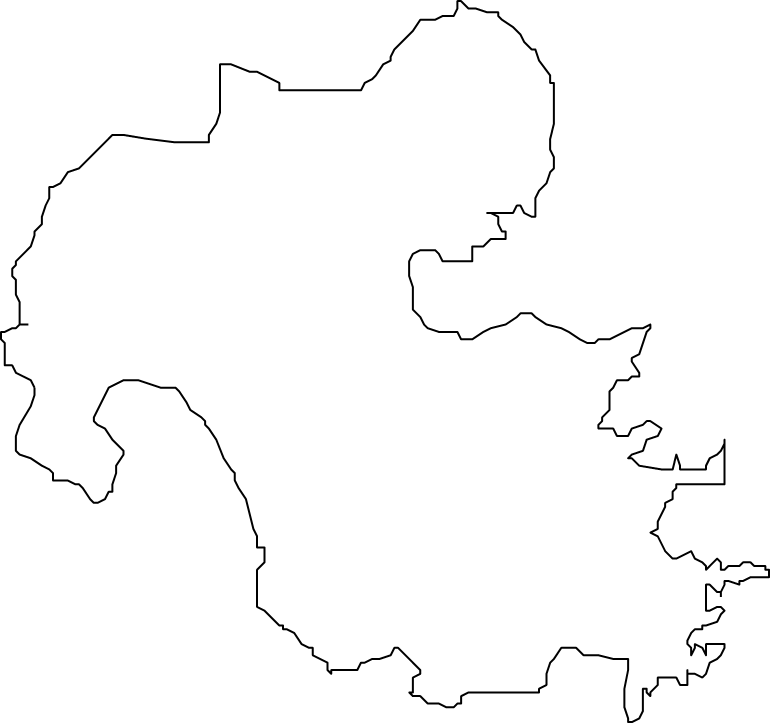 ■申込：裏面の申込書に必要事項を記入し、FAXまたは メールでお申し込みください。（一社）大分県工業連合会　　行　　　工業系学生に自社で直接アピールする会社見学会 おおいた“産”観日日時・見学者：第１回　平成３０年１１月２１日（水）　9：00 ～ 17：00　　　　　　　　　　　　 大分大学　主に理工学部　１～２年生　　　　　　　　 第２回　平成３０年１１月２８日（水）　9：00 ～ 17：00　　　　　　　　　　　　 大分県立工科短期大学校　１年生受入企業の募集概要：○募 集 数・・・各回それぞれ、下記３地域　各３社程度 ＝ ９～１０社 (予定)①北部・西部 地域コース（日田・中津・宇佐・豊後高田 各市・玖珠郡等） ②中部・東部 地域コース（大分・別府・由布・杵築・国東 各市・日出町等）③南部・豊肥 地域コース（佐伯・津久見・臼杵・豊後大野・竹田 各市等）○優先要件・・・以下の要件に該当する企業を優先させていただきます。・「製造業のための魅力発信サポート・セミナー」受講済み企業・来年度以降に、大分県立工科短期大学校または大分大学理工学部の卒業予定者の採用を計画中の企業・当日配付の企業アピールノベルティーを提供できる企業○留 意 点・・・募集数を超えた場合、調整させていただくことがあります。申込締切り：平成３０年９月２８日（金）―――――――――――――――――――――――――――――――――――おおいた“産”観日 受入申込書企業名：　　　　　　　　　　　　　　　　　　　　　　　　　　　　　　　　　　所在地（連絡先）：　　　　　市・郡　　　　　　　　　　　 　　　　　　　　　　TEL：　　　 　－　　　　－　　　　　　　　　　　　FAX：　　　 　－　　　　－　　　　　　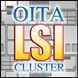 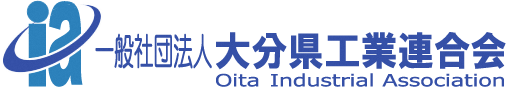 　　　　　工業系学生に自社で直接アピールする会社見学会　 おおいた“産”観日　受入企業募集のご案内～自社技術や魅力を学生に実感してもらう訪問バスツアー～共催：（一社）大分県工業連合会、大分県LSIクラスター形成推進会議、大分大学 産学官連携推進機構受入担当者所属・役職氏　　名（メールアドレス）参加希望を○で囲んで下さい参加希望を○で囲んで下さい受入担当者所属・役職氏　　名（メールアドレス）第１回 大分大学第２回 工科短大（　　　　　　＠　　　　　　　　　）（　　　　　　＠　　　　　　　　　）